ПЕРВОЕ ИНФОРМАЦИОННОЕ СООБЩЕНИЕо проведенииV Всероссийской научной конференции(с международным участием)«ДИНАМИКА ЭКОСИСТЕМ В ГОЛОЦЕНЕ»(К 100-ЛЕТИЮ Л. Г. ДИНЕСМАНА)ИШКОЛА МОЛОДЫХ УЧЕНЫХ11–15 ноября 2019 г.г. Москва
Уважаемые коллеги!Приглашаем Вас принять участие в работе V Всероссийской научной конференции (с международным участием) «ДИНАМИКА ЭКОСИСТЕМ В ГОЛОЦЕНЕ».Конференция состоится 11–15 ноября 2019 г. в Институте географии РАН и Геологическом институте РАН (г. Москва). Организаторы Конференции: Институт географии РАН, Геологический институт РАН, Институт проблем экологии и эволюции им. А.Н. Северцова РАН, Комиссия по эволюции окружающей среды Международного Географического Союза.ОРГКОМИТЕТ КОНФЕРЕНЦИИПредседатель:д.г.н. Елена Юрьевна Новенко, МГУ имени М.В. Ломоносова, Институт географии РАН, МоскваЗам. председателя:д.б.н. Аркадий Борисович Савинецкий, ИПЭЭ РАН, Москвад.б.н., член-корр. РАН Николай Георгиевич Смирнов, ИЭРиЖ УрО РАН, ЕкатеринбургЧлены Организационного комитета:Секретари: к.б.н. Е.А. Кузьмичева и к.б.н. О.А. Крылович, ИПЭЭ РАН, Москвад.г.н., член-корр. РАН, О.Н. Соломина, Институт географии РАНк.г.-м.н. Н.Е. Зарецкая, Геологический институт РАН, Москвак.б.н. П.А. Косинцев, ИЭРиЖ УрО РАН, Екатеринбургд.г.н. А.В. Панин, МГУ имени М.В. Ломоносова, Институт географии РАН, МоскваО.И. Смышляева, ИПЭЭ РАН, МоскваЧлены Программного комитета:д.и.н. М.В. Добровольская, Институт археологии РАН, Москвак.г.н. Э.П. Зазовская, Институт географии РАН, Москвак.г.н. В.П. Зерницкая, Институт природопользования НАН Беларуси, Минскд.г.-м.н. Е.В. Иванова, Институт океанологии РАН, Москвад.б.н. Ю.А. Мазей, МГУ имени М.В. Ломоносова, Москвад.б.н. А.В. Ольчев, ИПЭЭ РАН, МГУ имени М.В. Ломоносова, Москвад.г.н. Н.Г. Разжигаева, ТИГ ДВО РАН, Владивостокк.б.н. Б.Ф. Хасанов, ИПЭЭ РАН, МоскваDr.rer.nat. Л.С. Шумиловских, Гёттингенский университет, ГерманияDr. Dongju Zhang, Lanzhou University, ChinaDr. Jiří Chlachula, University Zlin, Czech RepublicРабота Конференции планируется по следующим направлениям: ∙ Динамика морских, пресноводных и наземных экосистем в голоцене.∙ Ландшафтно-климатические изменения в голоцене.∙ Роль природных и антропогенных факторов в динамике экосистем.∙ Условия обитания древнего человека в голоцене.∙ Экологическое моделирование и прогнозирование.∙ Методы исследования  различных компонентов экосистем голоцена.∙ Анализ исторического и современного ДНК различных организмов в динамике развитияэкосистем голоцена.∙ Вымирание в голоцене.ЯЗЫК КОНФЕРЕНЦИИ: русский и английский ФОРМА УЧАСТИЯ: очнаяВ связи с необходимостью подготовки заявки на поддержку организации конференции просим до 18 февраля 2019 г. представить предварительную заявку на участие в конференции с указанием темы доклада согласно приведенной ниже форме. К началу работы конференции планируется издание сборника материалов. Представление материалов для сборника – до 1 июня 2019 г. Требования к оформлению материалов приведены ниже.Заявки на участие в Конференции и материалы для публикации в сборнике материалов Конференции просим высылать секретарям Оргкомитета н.с., к.б.н. Кузьмичевой Евгении Андреевне и с.н.с., к.б.н. Крылович Ольге Александровне по электронной почте на адрес holocene2019@gmail.com Информация о размерах организационных взносов и о порядке их оплаты будет опубликована во втором информационном сообщении.По результатам конференции планируется издать статьи, отобранные Оргкомитетом Конференции, в спецвыпусках высокорейтинговых журналов.В программу ШКОЛЫ МОЛОДЫХ УЧЕНЫХ будут включены междисциплинарные лекции ведущих ученых.Дальнейшая информация – для зарегистрировавшихся (подавших заявки) участников 
во втором информационном сообщенииПРОСИМ ПЕРЕДАТЬ ИНФОРМАЦИЮ О КОНФЕРЕНЦИИ ВАШИМ КОЛЛЕГАМ.С УВАЖЕНИЕМ, ОРГКОМИТЕТ КОНФЕРЕНЦИИТРЕБОВАНИЯ К ОФОРМЛЕНИЮ МАТЕРИАЛОВОбъем материалов – до 4 страниц формата А-4, включая рисунки, таблицы и список литературы. Электронный вариант принимается по электронной почте вложенным файлом, названным по фамилии первого автора. Текст – в редакторе MS Word, шрифт Times New Roman, 12 pt, межстрочный интервал – полуторный, переносы в тексте не ставятся, выравнивание основного текста по ширине, абзацный отступ – 1 см, поля со всех сторон – 2,5 см; центровка заголовков и абзацы в тексте выполняются при помощи средств Word. Лишние пробелы не допускаются.Таблицы формируются средствами MS Word. Рисунки просим дополнительно высылать в стандартных форматах (jpg, tif) отдельными файлами. Ссылки на рисунки и таблицы даются в круглых скобках – (рис. 1), (табл. 1); ссылки на литературу – в квадратных скобках – [1] в порядке использования. Оформление списка литературы – в соответствии с приведенными образцами.Образец оформления материалов для публикации:НАЗВАНИЕ ДОКЛАДА Автор1 (И.О. Фамилия), автор2 …1Название и адрес организации, e-mail2Название и адрес организации, e-mail[Текст Текст Текст Текст Текст Текст Текст Текст Текст Текст Текст Текст Текст Текст Текст Текст Текст Текст Текст Текст Текст Текст Текст Текст Текст Текст Текст Текст Текст Текст Текст Текст Текст Текст].ЛИТЕРАТУРА1. Лебедев Д.В. Пресноводная четвертичная ихтиофауна Европейской части СССР. М.: Изд-во МГУ, 1960. 402 с.2. Цепкин Е.А., Соколов Л.И. Русский осетр Acipenser gueldenstaedtii Brand в среднем и позднем голоцене // Вопросы ихтиологии. 1970. Т. 10. Вып. 1. С. 24-36.3. Casteel R. W. Some archaeological uses of ﬁsh remains // American Antiquity. 1972. V. 37. No 3. P. 404-419.4. Lee Lyman R. Quantitative paleozoology. Cambridge Manuals in Archaeology. Cambridge University Press, 2008. 348 p.5. Reitz E.J., Wing E.S. Zooarchaeology. Cambridge University Press, Second edition, 2008. 533 p.6. Wheeler A., Jones A.K.G. Fishes. Cambridge Manuals in Archaeology. Cambridge University Press, 1989. 210 p.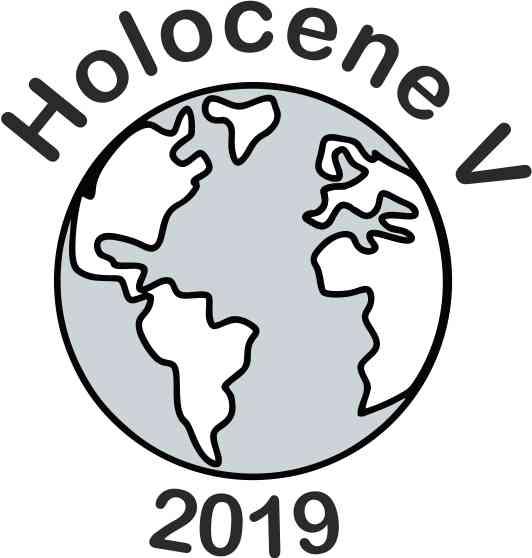 Министерство науки и высшего образования Российской ФедерацииРоссийская Академия НаукИнститут географии РАНГеологический институт РАНИнститут проблем экологии и эволюции им. А.Н. Северцова РАНКомиссия по эволюции окружающей среды
Международного географического Союза